Рассмотрено на заседании                                                                                                                                     Утверждаю:педагогического совета                                                                                         Директор школы                      Абакумова О.В.Протокол №4 от 15.03.2022 г.                                                                                         Приказ № 17-01/01 от 16.03.2022 г.Отчет по результатам самообследованиямуниципального  бюджетного общеобразовательного учреждения« Средняя общеобразовательная школа №43» города Калугиза 2021 год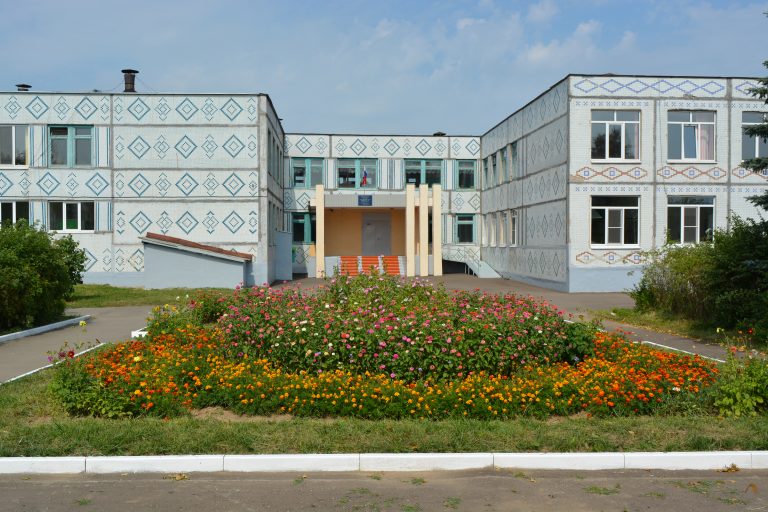 г. Калуга2020 г.СОДЕРЖАНИЕ1. Общие  сведения  об   образовательной организации ……………………   3-42.  Система  управления образовательной организации    ---------------------    43. Образовательная деятельность  ---------------------------------------------------- 5-73.1. Общая численность учащихся --------------------------------------------------- 5-63.2. Организация образовательного процесса--------------------------------------  6-73.3.Организация подвоза учащихся к месту учебы--------------------------------74. Содержание и качество подготовки учащихся---------------------------------- 7-154.1. Учебный план -----------------------------------------------------------------------  8-94.2. Реализация основных общеобразовательных программ начальногообщего, основного общего и среднего общего образования -------------------- 10-154.3 Внешняя оценка реализации ООП, НОО,ООО                  ------------------  15-174.3.1.Внешняя оценка качества начального общего образования _________ 154.3.2. Внешняя оценка качества основного общего образования _________ 164.3.3. Внешняя оценка качества образования среднего общего образования 174.3.4. Внутренняя системе оценки качества образования       --------------------17-19             4.4. Анализ государственной итоговой аттестации выпускников  -------------20-215. Дополнительное образование. Внеурочная деятельность -------------------- 22-246. Достижения учащихся --------------------------------------------------------------- 24- 27                   7. Мониторинг реализация программы воспитания и социализации детей школьного возраста---------------------------------------------------------------------- 27-298.Работа с детьми « группы риска» ----------------------------------------------       29 -30                              9.Востребованность выпускников----------------------------------------------------  3110.Дошкольное образование._______________________________________         11.Оценка кадрового состава ----------------------------------------------------------  31-33          12.Оценка учебно-методического и библиотечно-информационного          обеспечения------------------------------------------------------------------------------   33-34          13. Оценка материально - техническай базы учреждения ----------------------- 34-35          14. Обеспечение безопасности образовательной организации         ----------- 37Приложение 1. Показатели деятельности муниципального бюджетного общеобразовательного учреждения « Средняя общеобразовательная школа №43» города Калуги . 2020 годОбщие  сведения об образовательной организацииНормативно - правовое обеспечениеМикрорайон школы: д. Городок, с. Козлово, д. Николо-Лапиносово, д. Орешково, с. Росва, д. Сокорево, с. Спас, д. Угра, д. Яглово, ЖБД 3 187-189. Микрорайон школы характеризуется отдаленностью, территориальной разобщенностью и неразвитостью инфраструктуры. Подвоз учащихся осуществляется государственным казенным учреждением Калужской области «Школьный автобус» В 2020 году подвоз учащихся к месту учебы и обратно осуществлялся 4 рейсами. Всего подвозом охвачено – 84 ребенка 1- 11 классов. Самообследование муниципального бюджетного общеобразовательного учреждения «Средняя общеобразовательная школа №43»  города Калуги (далее – МБОУ «Средняя общеобразовательная  школа №43»г. Калуги) проводилось в соответствии с приказами Министерства образования и науки РФ от 14.06.2013 №462 «Об утверждении  Порядка проведения самообследования образовательной организации» и от 10.12.2013 №1324 «Об утверждении показателей деятельности образовательной организации, подлежащей самообследованию», положением о проведении самообследования образовательным учреждением, утвержденным 29.05.2014 приказ №16.01.08-од. Цель самообследования: Проведение внутренней экспертизы с целью всестороннего анализа деятельности МБОУ  « Средняя общеобразовательная школа № 43» за 2020 год. Процедура самообследования способствует:Рефлексивной оценке результатов деятельности педагогического коллектива, осознанию своих целей и задач и степени их достижения.Возможности заявить о своих достижениях, отличительных показателях.Отметить существующие проблемные зоны.Задать вектор дальнейшего развития школы.Самообследование проводится ежегодно администрацией школы. 2.Система  управления образовательной организацией.Управление МБОУ «Средняя общеобразовательная школа №43» г. Калуги осуществляется в соответствии с законом Российской Федерации «Об образовании» и Уставом на принципах демократичности, открытости, единства единоначалия и коллегиальности, объективности и полноте используемой информации, приоритета общечеловеческих ценностей, охраны жизни и здоровья человека, свободного развития личности. Единоличным исполнительным органом является директор, который осуществляет текущее руководство образовательной организацией. Структура управления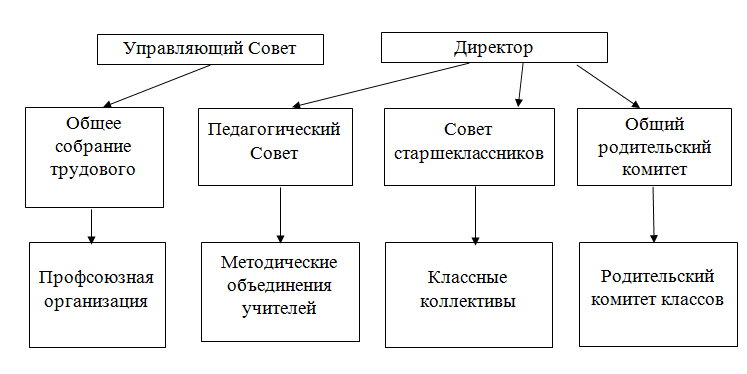 3.Образовательная деятельность3.1.Общая численность учащихся  на 31 декабря  2020 годаОбщая численность учащихся  Средняя наполняемость классов по школе – 21,5 учащихся.Наметилась тенденция к  увеличению численности учащихся, благодаря мерам, которые принимает школа:усилена работа по привлечению учащихся к проектно-исследовательской деятельности,создана атмосфера творческого поиска и сотрудничества учитель-ученик,установлена системность сотрудничества воспитателей групп дошкольного образования, учителей начального, основного и среднего уровня образования.проводится позиционирование школы социальным центром развития личности ребенка в микрорайоне, на  школьном сайте, в интернет-сообществе,проводятся «Дни открытых дверей» для родителей первоклассников с проведением открытых уроков, внеклассных мероприятий,внедряется система тесного сотрудничества с  родительским сообществом,  привлечение их к совместной деятельности в общешкольных и общегородских мероприятиях.  В течение  2020 года учащихся, отчисленных без получения основного общего образования до достижения 15-летнего возраста нет.Социальный паспорт школы3.2. Организация  образовательного процесса.Организация образовательного процесса строится в соответствии с Федеральным законом от 29.12.2012 г. № 273-ФЗ «Об образовании в Российской Федерации» ( с изменениями), Федеральным государственным образовательным стандартом  дошкольного, начального общего, основного общего и среднего общего образования, с соблюдением норм СанПиН 2.4.2.2821-10 «Санитарно-эпидемиологические требования к условиям и организации обучения в общеобразовательных учреждениях». В школе разработаны основные образовательные программы 4 уровней общего образования: ДОО, НОО,ООО,СОО, включая учебные планы, годовые календарные учебные графики, расписание занятий.Целью  деятельности образовательной организации является формирование современной модели образования  соответствующей принципам модернизации российского образования, современным потребностям общества и каждого обучающегося, направленной на реализацию целей развития каждого ребенка в образовательной среде школыРежим образовательной деятельностиРеализация прав учащихся на получение образования осуществлялась в различных формах:.4.Содержание и качество подготовки учащихся4.1.Учебный планI уровень общего образования – начальное общее образование. (1-4 классы)Учебный план МБОУ «Средняя общеобразовательная школа № 43» г.Калуги, реализующий основную образовательную программу начального общего образования (ООП НОО), определяет максимальный объем учебной нагрузки обучающихся, состав учебных предметов и направлений внеурочной деятельности, учебное время, отводимое на освоение содержания образования по классам и учебным предметам. Срок обучения - 4 года. Максимальная учебная  нагрузка  для учащихся 1 классов – 21 час, учащихся 2-4 классов - 23 часа. Часы части учебного плана для 1-4 классов, формируемой участниками образовательных отношений распределены следующим образом: с 1-4 класс по 1 часу на изучение русского языка. В рамках предмета «физическая культура» со 2-4 класс реализуется изучение «Шахмат», что позволяет повышать уровень интеллектуального развития учащихся.В рамках изучения технологии отводится часы для изучения учениками основ информатики.В 4 классе реализуется освоение учащимися таких учебных предметов по выбору родителей (законных представителей) как «Основы православной культуры», « Основы светской этики».II  уровень общего образования -основное общее образование.(5-9 классы). Срок обучения -5 лет. Предельно допустимая нагрузка: 5 класс- 29 час, 6 класс- 30 часов 7 класс – 32 часа, 8-9 классы- 33 часа. Учебный план  5-7  классов составлен на основе  ФГОС ООО. Часы части учебного плана для 5- 9 классов, формируемой участниками образовательных отношений распределены следующим образом:в 5 классе из части  формируемой участниками образовательных отношений 0,5 часа введено на предмет «Основы светской этики», 1 часа на предмет «Основы безопасности жизнедеятельности», с 2020 года введено 0,5 часа на изучение «Информатика»в 6 классе из части  формируемой участниками образовательных отношений 1 час введён на предмет  «Основы безопасности жизнедеятельности», 2 часа на предметы: «Немецкий язык», Французский язык».в 7 классе из части  формируемой участниками образовательных отношений 1 час введён на предмет  «Информатика и ИКТ».в 9 классе из части  формируемой участниками образовательных отношений 1 час выделен на предмет «Русский язык », в 8 классе из части  формируемой участниками образовательных отношений 1 час выделен на факультатив пот русскому языку, 1 час на факультатив по математикеIII  уровень общего образования– среднее общее образование.(10-11 классы)Срок обучения -2 года. Предельно допустимая нагрузка: 10 класс- 34 час, 11класс- 34 часа. Учебный план  составлен на основе ФБУП - 2004. По запросу учащихся реализуется обучение в классе универсальной направленности.Базовые общеобразовательные учебные предметы - учебные предметы федерального компонента, направленные на завершение общеобразовательной подготовки обучающихся. Обязательными базовыми общеобразовательными учебными предметами являются: «Русский язык», «Литература», «Иностранный язык», «Математика», «История», «Физическая культура», «ОБЖ», а также интегрированный учебный предмет «Обществознание (включая экономику и право)».Учебный предмет «Математика» изучается отдельными предметами: «Алгебра», «Геометрия».Учебный предмет «Естествознание»  не изучается, в связи с изучением на базовом уровне следующих учебных предметовестественнонаучного цикла:«Физика», «Химия» и «Биология».Школьный компонент образовательного  учреждения, кроме увеличения учебной нагрузки по образовательным областям,  обязательным  для всех учащихся,  используется в учебном плане для  введения   факультативных курсов, элективных курсов   и дополнительных индивидуально - групповых консультаций с целью формирования у учащихся опыта профессионального самоопределения и самореализации, а также для ликвидации пробелов в знаниях по предметам.   Часы школьного компонента распределены следующим образом:в 10 классе:3 часа на предмет «Русский язык»,  1 час на предмет «История» в связи с открытием профильного класса на уровне среднего общего образованияв 11 классе: 1 час на предмет «Русский язык»,  1 час на предмет «Математика» в связи с обязательной сдачей ЕГЭ  данных предметов на уровне среднего общего образованияв 11 классе  1 час на предмет «Биология», в целях углубления знаний по предмету (по запросу учащихся)Учитывая всеобщую информатизацию, в 10-11 классах выделяются учебные часы на изучение предмета «Информатика и ИКТ»Для расширения кругозора и воспитания духовно-нравственной личности вводится учебный предмет «МХК»Для объективной оценки знаний учащихся на основе результатов текущего контроля проводится промежуточная аттестация: по итогам учебной четверти во 2-9 классах;по итогам полугодия в 10-11 классах; по итогам учебного года - на основании четвертных (полугодовых) отметок обучающихся во 2-11 классах. 4.2.Реализация основных общеобразовательных программ начального общего, основного общего и среднего общего образования.Педагогическому коллективу школы в 2020 учебном году удалось полностью реализовать содержание основных образовательных программ начального, основного и среднего общего образования.Уровень учебных достижений   за 2020 год.Уровень обученности учащихся допустимый – 99,7% (среднегородской показатель – 98%). Качество знаний – 50,2 %, что ниже среднегородского уровня (среднегородской уровень -51,1% ), но выше 2018 года (47,5%)Уровень обученности в 9 классе - 100%; качество знаний  – 53% Уровень обученности в 11 классе – 100%, качество знаний – 66,7 %Сравнительная таблица успеваемости за последние три  годаВывод: в 2020 году видна динамика роста по всем показателям учебной деятельности школы.Индивидуальная профилактическая работа с учащимися в течение года, индивидуально-групповые занятия, увеличение количества кружков, вовлечение учащихся в проектно-исследовательскую деятельность  дали положительные результаты работы с отдельными учащимися, однако задача образовательной организации  добиться результативной работы со слабоуспевающими детьми, особенно с учащимися 9-х классов, остаётся актуальной и требующей поиска новых решений.В  результате анализа образовательной деятельности найдены точки неудач и положительных направлений работы педагогического коллектива.Многие учителя школы применяют в большей степени  объяснительно-иллюстративные методы обучения, избегая технологии личностно-ориентированного подхода. Требуются изменения: переориентация работы учителей на создание благоприятных условий для развития каждого ученика как индивидуальности и отработку единого подхода к повышению познавательной активности учащихся и выработки основных компетентностей, поиск такой организации урока, которая обеспечила бы не только усвоение учебного материала на самом уроке, но самостоятельную познавательную деятельность школьника, способствующую умственному развитию и выработке ключевых компетентностей. Школа желает и имеет возможность организовать внеурочную деятельность в более широком масштабе , направленную на личностное развитие учащихся.Еще одной причиной можно назвать низкую социальную ответственность некоторых родителей.Результаты усвоения учебного материала по уровням обучения.  1 уровень обучения (1-4 классы)Уровень обученности - 100%, качество знаний- 57,3%,  8 отличников, 36 учащихся, успевающих на «4» и «5», 5 учащихся начальной школы закончили  учебный год с одной четверкой;  9 учащихся  начальной школы закончили учебный год с одной тройкой (предметы: русский язык, математика)Выводы:В сравнении с соответствующим периодом прошлого учебного года:Положительная динамика качества знаний –   57,3 % против 56 % .( +1,7%)В целом учителя начальных классов  на протяжении последних трех лет добились достаточного уровня усвоения учащимися базовых знаний, умений и навыков. Учебная программа в начальных классах выполнена полностью. Проанализировав итоговые оценки, можно увидеть, что есть учащиеся, которые получили «3» по одному предмету. Это говорит о том, что классные руководители не провели соответствующую работу с данными учащимися и их родителями (законными представителями). Все учителя начальных классов  по плану проходят  курсовую переподготовку,  находятся в постоянном развитии, в своей работе являются исследователями, изучают передовой опыт коллег по использованию  различных форм уроков, знакомятся с новыми программами и концепциями обучения, занимаются самообразованием с целью расширения и углубления профессионально - методических знаний и умений, совершенствования уровня педагогической подготовки. Целесообразно используют здоровьесберегающие технологии, наглядность и ИКТ, соблюдают  основные психологические и гигиенические  требования,  добиваются эффективной  обратной связи с учащимися, рационально  используют время на  уроках, тактичны, соблюдают правила охраны труда. Всеми учителями в работе по обучению учащихся реализовываются принципы научности, наглядности, прочности, осознанности,  связи теории с  практикой. Правильно выбирают  методы и формы обучения, контролируют знания, умения и навыки учащихся, используют  дифференцированный подход по отношению к домашним заданиям. Много работают по привитию нравственности учащихся, формированию общеучебных навыков, работают индивидуально по развитию интеллектуальных способностей учащихся, стремятся заинтересовать детей учебой, учат быть самостоятельными, вычленять главное в учебном материале, развивают навыки  коллективной работы, ведут работу по привитию организованности и дисциплинированности.Результаты реализации ФГОС НОО в 1- 4 классахИз 96  учащихся 1-4 классов (всего 4 класса) 96учащихся успешно  освоили основные образовательные программы. Оценка уровня сформированности предметных результатов по русскому языку и математике проводилась по результатам выполненных обучающимися комплексной работы. Комплексная письменная работа позволила выявить и оценить как уровень сформированности важнейших предметных аспектов обучения, так и компетентность ребёнка в решении разнообразных проблем.Предложенные  комплексные  работы были рассчитаны на учащихся 1-3   классов, обучающихся по УМК «Школа России»  Задачи комплексной работы – установить уровень овладения ключевыми умениями (сформированность навыков чтения, умение работать с текстом, понимать и выполнять инструкции), позволяющие успешно продвигаться в освоении учебного материала на следующем этапе обучения.          Задания комплексной работы направлены на оценку сформированности таких способов действий и понятий, которые служат опорой в дальнейшем обучении. Полученные результаты можно рассматривать как показатель успешности достижения учеником базового уровня требований. Выводы: Анализ результатов выполнения комплексной работы позволил определить уровень усвоения  образовательной программы обучающимися 1-3 классов и определить, что в каждом классе есть  хорошо подготовленные дети, которые успешно обучались в течение года  и показали высокие результаты. Высокий уровень освоения образовательной программы начального общего образования (1-3 классы, всего 73 учащихся) показали 14 учащихся, что составило 19%, повышенный уровень -19 учащихся (26%), базовый уровень – 36учащихся (49,3%), пониженный уровень- 4 учащихся (5,5%) На диаграмме хорошо видно, что  за три года  увеличилось число учащихся, показавших повышенный уровень (на 12 %).Но в тоже время на достаточно высоком уровне сохраняется количество учащихся, имеющих базовый уровень. Причины могут быть  разные: низкий уровень механической памяти, развитие общего интеллекта, слабая концентрация внимания, недостатки самоконтроля, недостаточный словарный запас, низкий уровень развития логических операций и другие. Здесь важна прежде всего диагностика. Результаты  диагностики помогут  вовремя исправить ошибки, выработать индивидуальные траектории развития каждого неуспешного ученика, будут способствовать развитию познавательных процессов.Второй уровень обучения (5-9 классы)На втором уровне обучения  образовательные программы  освоили 113 учащихся из 114 Уровень обученности составил 99,1%, что на 0,9% выше  уровня прошлого года, качество знаний  - 48,4%, что на 0,8% выше прошлого года. 9 учащихся  закончили учебный год на «отлично», 27 учащихся на «хорошо» и «отлично», 2 учащихся закончили учебный год с одной четверкой.  3 уровень обучения (10-11 классы)На третьем уровне обучения образовательные программы освоили все  учащиеся. % обученности составил 100, качество образования - 66,7%. В сравнении с соответствующим периодом прошлого учебного года:Стабильная  динамика  уровня обученности – 100 % Положительная  динамика  качества знаний –   66,7 % против 52,3 %(+14,4)На уровне среднего общего образования за последние три года отмечается  повышение  качества знаний.4.3. Внешняя оценка реализации ООП НОО И ООО4.3.1.Внешняя оценка качества начального общего образования: ВПР ( всероссийские проверочные работы, федеральный уровень)В сравнении с результатами года  учащиеся 4 класса  подтвердили высокий уровень обученности по  русскому языку,  стабильные показатели качества обученности по  окружающему миру. Наблюдается несоответствие качественных показателей всероссийских проверочных работ и итогов года по математике, что свидетельствует о необъективности выставления отметок. 4.3.2. Внешняя оценка качества  основного общего образования: ВПР ( всероссийские проверочные работы, федеральный уровень)5 классВ сравнении с результатами года  учащиеся 5  класса подтвердили высокий уровень обученности по учебным предметам: история, биология. Показатель качества знаний не соответствует итогам года по математике. Низкий показатель качества обученности подтверждает неуспешность изучения данного предмета и недостижение ожидаемого результата.6 классПроверочные работы проводились по следующим предметам: русский язык, математика, биология, география, история, обществознание  в форме тестирования.Средняя отметка класса по учебным предметам  русский язык, математика, география, биология,  обществознание - «3» по истории –«4». По  предметам (математика, география, обществознание, биология) учащиеся 6 класса показали  очень низкие результаты, (более 60% класса  - отметка «3»)В сравнении с результатами года учащиеся 6  класса   подтвердили уровень обученности по всем учебным предметам. Учащиеся 11 класса показали достаточно высокие знания по  учебным предметам биология и история, подтвердили свои знания по английскому языку и биологии.Низкое качество знаний по физике свидетельствует о необъективности выставления отметок. 4.3.4.Внутренняя система оценки качества образования.Нормативно-правовой основой школьной системы оценки качества образования являются «Положение о формах, периодичности и порядке текущего контроля успеваемости и промежуточной аттестации обучающихся в МБОУ «Средняя общеобразовательная школа №43» г. Калуги. С целью получения объективной информации о состоянии и тенденциях развития образовательного процесса и с целью коррекции образовательной деятельности и принятия управленческих решений в школе  реализуется мониторинг качества образования. Мониторинг осуществляется по  следующим показателям:оценка образовательных результатов (результаты административных контрольных работ; стартовый (входной)  контроль, промежуточный контроль, итоговый мониторинг.результаты ГИА выпускников 9-ых и 11-х классов; результаты промежуточной и текущей аттестации учащихся 2-11-х классов;результаты мониторинговых исследований обученности и адаптации учащихся;ФГОС в 1-4 -х классах, 5-11 классах;удовлетворенность родителей качеством образовательных результатов. оценка качества деятельности педагогических кадров: курсы повышения квалификации, квалификационная категория, применяемые технологии, участие в профессиональных конкурсах ,удовлетворенность учащихся и родителей качеством образования. . оценка качества учебно-методического обеспечения и материально-технического оснащения (укомплектованность учебниками или учебниками с электронными приложениями по всем предметам и учебно-методической литературой к ним; печатные и электронные образовательные ресурсы, библиотека (читальный зал, фонд дополнительной литературы (детской, художественной, научно-методической, справочно-библиографической и периодической), материально-техническое обеспечение кабинетов. оценка качества воспитания;оценка качества здоровьесберагающей деятельности: оценка безопасного пребывания детей в школе: Основной задачей управленческой деятельности является контроль со стороны администрации за исполнением требований государственных образовательных стандартов. Контроль осуществляется на основании плана внутришкольного контроля (ВШК). По итогам внутришкольного контроля составляются аналитические материалы, издаются приказы директора. ВШК строится в соответствии с целями и задачами школы. Администрацией школы используются различные формы внутришкольного контроля: тематический, фронтальный, индивидуальный, классно-обобщающий. Результаты ВШК обсуждаются на совещаниях при директоре, педагогических советах. Мониторинг обеспечивает администрацию необходимой объективной информацией, позволяет соотнести результаты с  поставленными задачами, корректировать управленческую деятельность. Одним из показателей работы педагогического коллектива являются результаты административных контрольных работ, тестирования, результаты итоговой и промежуточной аттестаций.  Педагогический коллектив школы для успешной реализации образовательного процесса использует  современные образовательные технологии. К наиболее широко используемым технологиям относятся: групповые, коллективные способы обучения, здоровьесбережение и игровые и т.д. Кроме того, техническое оснащение школы и особенности учебного плана позволяют широко использовать проектные, информационно-коммуникационные и исследовательские технологии. Анализ математического образования по школе.1-4 класс5-9 класс 10 – 11 классАнализ качества математического образования за текущий год по уровням образования показывает, что достаточно высокое качество знаний показывают учащиеся начальной школы (75,5%), также отличное качество знаний показывают учащиеся  на уровне среднего общего образования (92,85).Учащиеся  на уровне основного общего образования показали средние результаты (50,06) Мониторинг  успеваемости и качества знаний по русскому языку  1-4 класс5- 9 класс10 – 11 классВыводы: за последние три года значительно повысилось качество знаний по русскому языку, на всех уровнях образования.4.4. Анализ государственной итоговой аттестации выпускников  9,11 классов.Всего учащихся в 9 классе -24 человека. К государственной итоговой аттестации было допущено 24 учащихся. По итогам государственной итоговой аттестации 24 учащихся  9 класса получили аттестаты об основном общем образовании (из них 3 учащихся с отличием) Итоги государственной итоговой аттестации в 11 классе..Всего учащихся в 11 классе-  7.  К государственной итоговой аттестации были допущены все учащиеся 11 класса. Форма экзамена - ЕГЭ. Все выпускники по итогам аттестации по основным предметам в форме ЕГЭ (русский язык) преодолели минимальный уровень баллов, установленный Рособрнадзором в 2020 г., (необходимое условие для получения аттестата). В 2020 году аттестат с отличием и медаль «За особые заслуги в учении» получили 2 выпускницы 11 классов. Результаты государственной итоговой аттестации за курс среднего общего образования за последние три года по основным предметам (средний балл по школе в сравнении со среднегородским):5. Дополнительное образование   В школе реализуются  дополнительные общеразвивающие программы различных направленностей, проводятся  физкультурные, оздоровительные  мероприятия  на  всех  уровнях  обучения  с учетом интересов обучающихся и возможностей образовательного учреждения.  Объём внеурочной деятельности  обучающихся по ФГОС в начальных классах составляет до 1350 часов за четыре года обучения,  занятость  учащихся 1-4 классов организована  по направлениям развития личности (спортивно-оздоровительное, духовно-нравственное, социальное, общеинтеллектуальное, общекультурное), на добровольной основе в соответствии с выбором участников образовательного процесса. Планом внеурочной деятельности определены состав и структура направлений, формы организации занятий. Занятия проводятся в форме экскурсий, кружков, секций, круглых столов, конференций, диспутов, КВНов, школьных научных обществ, олимпиад, соревнований, поисковых и научных исследований. В соответствии с ФГОС НОО и ФГОС ООО внеурочная деятельность для учащихся 1 – 4, 5 – 8 классов организована по следующим направлениям развития личности: - общекультурное - общеинтеллектуальное - социальное - духовно-нравственное - спортивно-оздоровительноеОрганизация внеурочной деятельности в 2020 годуМониторинг внеурочной деятельности учащихся 1-11 классовМониторинг внеурочной деятельности позволяет сделать вывод, что количество учащихся, охваченных внеурочной деятельностью в школе по-прежнему занимает высокие позиции, по сравнению с занятостью с системе дополнительного образования, не смотря на последовательный рост количества учащихся. Здесь большое значение имеет тот факт, что школа расположена далеко от учреждений дополнительного образования и не всегда бывает удобным добираться на одном виде транспорта. Но тем не менее количество учащихся, занимающихся в спортивных школах растет. По последним данным сократилось количество учащихся не занятых внеурочной деятельностью.5. Дополнительное образование   В школе реализуются  дополнительные общеразвивающие программы различных направленностей, проводятся  физкультурные, оздоровительные  мероприятия  на  всех  уровнях  обучения  с учетом интересов обучающихся и возможностей образовательного учреждения.  Объём внеурочной деятельности  обучающихся по ФГОС в начальных классах составляет до 1350 часов за четыре года обучения,  занятость  учащихся 1-4 классов организована  по направлениям развития личности (спортивно-оздоровительное, духовно-нравственное, социальное, общеинтеллектуальное, общекультурное), на добровольной основе в соответствии с выбором участников образовательного процесса. Планом внеурочной деятельности определены состав и структура направлений, формы организации занятий. Занятия проводятся в форме экскурсий, кружков, секций, круглых столов, конференций, диспутов, КВНов, школьных научных обществ, олимпиад, соревнований, поисковых и научных исследований. В соответствии с ФГОС НОО и ФГОС ООО внеурочная деятельность для учащихся 1 – 4, 5 – 8 классов организована по следующим направлениям развития личности: - общекультурное-туристко-краеведческое- общеинтеллектуальное- социальное - духовно-нравственное - спортивно-оздоровительное6. Достижения учащихся у конкурсах, олимпиадах, соревнованиях, конференциях.7.Мониторинг реализация программы воспитания и социализации детей школьного возрастаСедьмой год школа работает в соответствии с муниципальной программой воспитания и социализации детей школьного возраста на 2013-2020 гг. Реализация основных направлений программы осуществлялась через организацию общешкольных мероприятий; классные часы и беседы; работу кружков и спортивных секций; организацию тематических декад; оформительскую и трудовую деятельность; проведение спортивных соревнований; работу летнего лагеря оздоровительной направленности; участие в мероприятиях муниципального, регионального и всероссийского уровней; деятельность военно-патриотического отряда Юнармия Воздушно-космических сил имени Героя Советского Союза А.Е.Голубова; экологического отряда Муравьи; социально-патриотического объединения ЮИД.- гражданско-патриотическое воспитание: месячник «Право», участие в городских конкурсах  «Зарница» и  «Орленок», Беседы «О государственной символике РФ»; краеведческая викторина «Заочное путешествие по Калужской области»; Классные часы, посвященные Конституции; классные часы по изучению истории Калужской области; выставка рисунков «Строки, опаленные войной; фестиваль военно-патриотической песни «Виктория»; беседа «Россия – моя родина»; конкурс песен и стихотворений; уроки мужества; просмотр кинофильмов о героях ВОВ; участие в митинге, посвященном Дню героев Отечества; встречи с участниками боевых действий: О.Р. Комаровым, В.А. Хомутовым,;Фестиваль «Салют Победы», встреча с участницей ВОВ, жительницей д. Угра Барановской В.И. и создание фильма;  беседа «День народного единства»;  проект «Я - гражданин Российской Федерации»; участие в правовой игре «День молодого избирателя. Твой выбор»; участие в всероссийской  военно-патриотической акции «В бой идут одни старики!», посвященной бессмертной эскадрилье; участие в военно-патриотическом конкурсе «Стартуем к звёздам!», посвященного Дню защитников Отечества; участие в пролонгированной патриотической игре «Будь готов!» и победа в нем.В рамках реализации гражданско-патриотического направления уже 2 год активно работает отряд юнармии воздушно-космических сил «Форсаж-43» имени Героя Советского Союза А. Е. Голубова в который вошли учащиеся 7-11 классов. В текущем году приняли клятву служения юнармейскому движению   12 ребят  5-9 классов. Принятие клятвы  было приурочено ко Дню космонавтики. На значимом для наших ребят торжественном мероприятии присутствовали выдающиеся люди – стоящие у истоков создания космического корабля Буран.  Таким образом количество ребят, желающих вступить в юнармейское движение увеличивается и составляет на данный момент 39 человек.- духовно-нравственное воспитание: выставки творческих совместных работ, учащихся и родителей к памятным историческим датам, муниципальный  конкурс «Истоки», социальный проект совместно с родителями «Школьный двор – территория доброты и красоты»; фольклорный праздник «Посиделки»; праздник «Масленица»; творческая мастерская «Пасхальная роспись пряников»; выставка «Цвети Калужский край»; классный часы «Нравственные приоритеты моей семьи»; фестиваль искусств «Дружба народов»; литературная гостиная; проект «История моей семьи» Праздник «Посвящение в первоклассники»; праздник. Первого звонка;  соревнование «Моя дружная семья»; выставка «Любимые занятия моей семьи» спортивный праздник «Папа, мама, я – спортивная семья»; День толерантности; концерт, посвященный Дню матери; Конференция отцов.В этом году был дан старт проекту «субботний киноклуб» с целью привлечь ребят к   просмотру и обсуждению духовно-нравственного талантливого кино.- мировоззренески-культурное воспитание: выставки творческих работ учащихся ко Дню космонавтики, посещение учащимися спектаклей ТЮЗа и Калужского драматического театра; экскурсии и поездки в музеи Калужской области. цикл классных часов и бесед по профилактике безопасного образа жизни: употребление немедицинских наркосодержащих веществ, курение, алкоголь; конкурс рисунков «Профессии моих родителей»; проект: «История одной фотографии…».-общеинтеллектуальное воспитание: участие учащихся в городских и всероссийских  предметных олимпиадах; интеллектуальный конкурс «Знай и умей»; пролонгированный марафон  «Что? Где? Когда?»; участие в городской космической олимпиаде; участие в конференциях научных исследовательских работ учащихся школьного, муниципального и регионального уровней.Второй год с успехом работает научное общество учащихся. Учащиеся представили интересные и разнообразные научные работы практически по всем предметам учебного плана. Конференция проходила в течении недели, лучшие работы учащихся были отмечены как лауреатские  и представлены на городских научных конференциях.- художественно-эстетическое воспитание: участие учащихся в конкурсе «Лучики надежды» в различных номинациях, муниципальном конкурсе «Творчество юных»; выставки творческих работ  «Дары Осени», традиционные праздничные концерты ко Дню учителя, новогодние утренники и вечера, концерт  художественной самодеятельности на вечере встречи выпускников, работа литературного киноклуба; театральные скетчи и миниатюры. участие в муниципальном  конкурсе «Творчество юных»;  традиционный общешкольной фестиваль искусств «Дружба народов»; выставка творческих работ учащихся и воспитанников ко Дню космонавтики.- экологическое  и физкультурно-оздоровительное: участие в чемпионате города Калуги по спортивному туризму, в группе дисциплин «дистанция-пешеходная», туристический пешеходный поход по местам боевой славы, участие учащихся в областной природоохранной акции «Елочка живи!»; акция «Накорми птиц зимой» по изготовлению и развешиванию кормушек для птиц, экологическая тропа: очистка от мусора территории речки Росвянка, участие в экологических муниципальных проектах; проведение акции в микрорайоне школы «Посади дерево!»; участие в соревнованиях по баскетболу, волейболу, футболу, теннису, шахматам, шашкам муниципального и регионального уровней, спортивные праздники «Неделя здоровья»,  «Кросс наций», «Легкоатлетический кросс»,  участите в Чемпионате и  Первенстве Калужской области по спортивному туризму и спортивному ориентированию, работа секции по Сётокан каратэдо    8.Работа с детьми «группы риска»    Особо важным направлением работы школы является работа с детьми «группы риска». В связи с этим целью школы является формирование правосознания и правовой культуры школьников. В процессе реализации этой цели решаются следующие задачи: -создание системы профилактики детской безнадзорности, предупреждения правонарушений среди школьников; -создание системы правового просвещения школьников с учетом возрастных особенностей, вооружению их знаниями о правах, обязанностях, научить соблюдать законы; - создание системы работы по формированию здорового образа жизни; -создание условий, направленных на решение проблем, связанных с детством, обеспечивающих защиту прав и интересов несовершеннолетних; -объединение усилий заинтересованных служб в работе по профилактике правонарушений. Для работы по предупреждению правонарушений и преступлений, укреплению дисциплины среди обучающихся в школе действует Совет профилактики школы. Выполнению заданной цели способствуют мероприятия, направленные на решение задач, которые в школах проводятся в следующих формах: - работа с учащимися; - работа с родителями; - работа с классными руководителями.   Совет изучает и анализирует состояние правонарушений среди подростков, воспитательной и профилактической работы, направленной на их предупреждение; рассматривает персональные дела нарушителей порядка; осуществляет контроль над поведением подростков, состоящих на учете; выявляет трудновоспитуемых обучающихся и родителей, не выполняющих своих обязанностей по воспитанию детей; вовлекает подростков, склонных к правонарушениям, в секции и кружки.   Совет профилактики проводит заседания по мере необходимости.  В рамках выполнения профилактических задач в школах при участии членов Совета профилактики были проведены следующие мероприятия: - организована  досуговая занятость, разнообразная творческая деятельность учащихся во внеурочное время за счёт кружков и секций; - работа с родителями: родительские собрания, посещение на дому, индивидуальные беседы; - в каникулярное время   конкурсы, экскурсии, спортивные соревнования;-  индивидуальные беседы с учащимисяЧлены Совета профилактики осуществляют контроль над занятостью учащихся «группы риска» в кружках, спортивных секциях. Особое внимание Совет профилактики уделяет организации досуговой деятельности. Спортивный зал регулярно работает в вечернее время и каникулярные дни. Осуществляется доступ всех детей на спортивную универсальную площадку ежегодно по графику. Решения и рекомендации Совета профилактики являются основополагающими в организации работы педагогического коллектива по проблеме профилактики безнадзорности правонарушений, защиты прав учащихся школы. Обеспечена занятость во внеурочное время детей «группы  риска».Показатели количества обучающихся, состоящих на всех видах учета: На внутришкольный профилактический учет в начале учебного  года было поставлено 2 учащихся 9 и 8  классов, но система профилактической работы позволила  учащемуся 9 класса изменить траекторию  своего поведения, многое осознать. Большую роль сыграл тот факт, что один из осознавших стал полноправным членом отряда юнармии и совместная деятельность  помогла ему  улучшить все его показатели. Что касается второго учащегося 6 класса, то  профилактическая работа пока не привела к положительным результатам. Он находится на постоянном контроле со стороны социального педагога, психолога, родителей и инспектора ПДН.Наиболее проблемными остаются следующие моменты: - работа с родителями учащихся «группы риска»; -проведение психологической и коррекционно-развивающей работы с учащимися. 9. Востребованность выпускников10. Дошкольное образование.    С 2015/2016 учебного года на базе МБОУ « Средняя общеобразовательная школа №43» г. Калуги открыты две группы дошкольного образования. В дошкольных   группах МБОУ «Средняя общеобразовательная школа № 43» г.Калуги сформированы две разновозрастные группы общеразвивающей направленности (старшая  и  младшая). Наполняемость групп определяется с учетом возраста детей, их состояния здоровья, специфики Программы. В 2020 году предельная  наполняемость  групп   составила - 62    ребенка (старшая  группа-31 ребенка,  младшая группа-31 детей). Режим работы групп дошкольного образования  МБОУ « Средняя общеобразовательная школа №43» г. Калуги:- пятидневная рабочая неделя; - длительность работы  групп дошкольного образования  -12 часов; - ежедневный график работы  групп дошкольного образования  с 7.00 до 19.00 часов;- выходные дни – суббота, воскресенье, нерабочие праздничные дни.Образовательная деятельность  в группах дошкольного образования организуется в соответствии с образовательной программой дошкольного образования   (далее ОП ДО) и направлена на формирование общей культуры воспитанников, развитие физических, интеллектуальных, нравственных, эстетических и личностных качеств с учётом возрастных и индивидуальных особенностей, формирование предпосылок учебной деятельности, сохранение и укрепление здоровья детей дошкольного возраста.Образовательная деятельность ведётся на русском языке, в очной форме, нормативный срок обучения 5 лет, уровень образования – дошкольное образование.Образовательный процесс в  группах дошкольного образования строится с учетом контингента воспитанников, их индивидуальных и возрастных особенностей в соответствии с требованиями ОП ДО.При организации образовательного процесса учитываются принципы интеграции образовательных областей (физическое развитие, познавательное развитие, речевое развитие, социально-коммуникативное развитие, художественно-эстетическое развитие) в соответствии с возрастными возможностями и особенностями детей. Основной формой образования и воспитания является игра и виды детской деятельности (игровая, коммуникативная, трудовая, познавательно-исследовательская, продуктивная, музыкально- художественная, чтение художественной литературы).          Образовательная программа и учебный план  групп дошкольного образования составлен на основе авторской программы «Детство» (Авторский коллектив: преподаватели кафедры дошкольной педагогики РГПУ им. А. И. Герцена : Т.И. Бабаева, Н.А. Ноткина и др.)«Детство»— комплексная образовательная программа, разработанная авторами с позиций гуманистической педагогики, личностно-деятельностного подхода к развитию и воспитанию ребенка-дошкольника.Цель программы: обеспечение всестороннего развития ребенка в период дошкольного детства: интеллектуального, физического, эмоционального, нравственного, волевого, социально-личностного, - через соответствующую его возрастным особенностям развивающую среду. Введение, ребенка в окружающий мир осуществляется путем его взаимодействия с различными сферами бытия (миром людей, природы и др.) и культуры (изобразительным искусством, музыкой, детской литературой и родным языком, математикой и др.).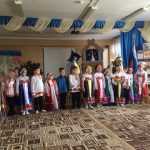 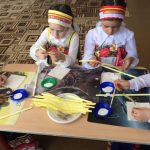 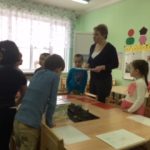 Дошкольное образование.В  МБОУ «Средняя общеобразовательная школа №43» г. Калуги в группах дошкольного образования реализуется основная образовательная программа дошкольного образования (разработанная на основе примерной образовательной программы дошкольного образования «Детство» под ред. Т.И.Бабаевой, А.Г.Гогоберидзе) В соответствии с требованиями ФГОС ДО педагогический коллектив основными целями своей работы считает: - создание благоприятных условий для полноценного проживания ребенком дошкольного детства, - обеспечение становления личности ребенка и раскрытие его индивидуальности, - создание условий для физического, познавательного, речевого, социально-коммуникативного и художественно-эстетического развития детей дошкольного возраста, обеспечение готовности к школьному обучению, обеспечение безопасности жизнедеятельности дошкольника. Эти цели реализуются в процессе разнообразных видов детской деятельности: игровой, коммуникативной, трудовой, познавательно-исследовательской, речевой, продуктивной, музыкально - художественной, чтения. Для достижения целей Программы решались следующие задачи: способствовать созданию условий для охраны и укрепления физического и психического здоровья детей, в том числе их эмоционального благополучия; обеспечить равные возможности полноценного развития каждого ребёнка в период дошкольного детства независимо от места проживания, пола, нации, языка, социального статуса, психофизиологических особенностей (в том числе ограниченных возможностей здоровья); обеспечить преемственность целей, задач и содержания образования, реализуемых в рамках образовательных программ дошкольного и начального общего образования; создать благоприятные условия развития детей в соответствии с их возрастными и индивидуальными особенностями и склонностями развития способностей и творческого потенциала каждого ребёнка как субъекта отношений с самим собой, другими детьми, взрослыми и миром; способствовать созданию условий для объединения обучения и воспитания в целостный образовательный процесс на основе духовно-нравственных и социокультурных ценностей и принятых в обществе правил и норм поведения в интересах человека, семьи, общества; способствовать формированию общей культуры личности воспитанников, развитие их социальных, нравственных, эстетических, интеллектуальных, физических качеств, инициативности, самостоятельности и ответственности ребёнка, формирования предпосылок учебной деятельности; обеспечение вариативности и разнообразия содержания образовательных программ и организационных форм уровня дошкольного образования, возможности формирования образовательных программ различной направленности с учётом образовательных потребностей и способностей воспитанников; формировать социокультурную среду, соответствующей возрастным, индивидуальным, психологическим и физиологическим особенностям детей; создавать условия для обеспечения психолого-педагогической поддержки семьи и повышения компетентности родителей в вопросах развития и образования, охраны и укрепления здоровья детей; МТБВ группах дошкольного образования созданы условия для осуществления воспитательно-образовательного процесса. Оборудованы групповые и спальные помещения, зал и холл для развития воспитанников. Развивающая предметно-пространственная среда Состояние материально-технической базы учреждения соответствует современному уровню образования и санитарным нормам.  Таким образом, в учреждении созданы достаточные условия для решения следующих задач: обеспечение воспитания, образования, оздоровления воспитанников; осуществление санитарно – гигиенических, профилактических и оздоровительных мероприятий и процедур; охрана жизни и здоровья воспитанников; осуществление необходимой коррекции отклонений в развитии речи; обеспечение интеллектуального, личностного и физического развития дошкольников; приобщение воспитанников к общечеловеческим ценностям; взаимодействие с семьёй для обеспечения полноценного развития дошкольника; забота об эмоциональном благополучии воспитанников; осуществление комплекса мер, направленных на укрепление здоровья воспитанников, физическое, интеллектуально – личностное, художественно – эстетическое развитие воспитанников.11.Оценка кадрового составаКоличественный составВозрастной состав педагогического коллективаИнформация о молодых специалистахКоличество педагогов пенсионного возрастаУровень образованияХарактеристика педагогов по имеющимся квалификационным категориям  Информация о прохождении курсовой подготовки педагогическими работникамиОдним из условий функционирования ОО является создание системы методической работы, обеспечивающей сопровождение деятельности педагогов на всех уровнях образования Методическая тема школы: «Качество преподавания как одно из условий в формировании  качества знаний» Вся методическая работа в школе осуществлялась по плану через школьные методические объединения (далее МО) и методический совет школы (далее МС). В школе функционируют 5 методических объединений:•   МО учителей начальных классов;•  МО учителей естественно-математического цикла (биология, химия, география, физика, астрономия, математика, информатика, ОБЖ, технология);• МО учителей  гуманитарно-общественного цикла (история, обществознание, МХК, русский язык, литература, английский язык, искусство, физкультура);•   МО  классных руководителей•   МО воспитателей  групп дошкольного образования11.1 Представление (обобщение и распространение) передового педагогического опыта    В 2020 учебном году молодые педагоги школы  приняли участие в конкурсе «Мои первые шаги в профессии»,  в конкурсе профессионального мастерства.Положительные моменты: •Участие молодых учителей в конкурсе «Мои первые шаги в профессии».• Участие в  конкурсе профессионального мастерстваОтрицательные моменты: • Недостаточное участие в конкурсах профессионального мастерства.• Отсутствие методического и инновационного продуктов.•  Не проводятся постоянно действующие семинары на базе школыЗадачи: активизировать работу педагогических сотрудников школы по распространению актуального педагогического опыта посредством участия в мероприятиях различного уровня.  11.2.Реализация инновационного продукта Тема инновационного проекта «Экологическое образование и воспитание в образовательном пространстве  школы в условиях ФГОС»Сроки реализации  2016 -2021г.г.Краткое содержание инновационного продукта: создание системы непрерывного экологического образования и воспитания в условиях ФГОС, обновление содержания образования дошкольного, школьного и дополнительного образования, направленных на личностный рост и социализацию учащихся, ориентированных на экологически целесообразную созидательную деятельность.Ожидаемые результаты  инновационной деятельности: для учащихся:  развитие ключевых образовательных компетентностей, повышение мотивации обучения, выработка экологически грамотного поведения, гражданской активности учащихся в условиях социально-значимой деятельности по улучшению состояния окружающей среды;расширение предметных представлений в области экологии и устойчивого развития, ориентация на ресурсосберегающий образ жизни, сохранение собственного здоровья, применение предметных знаний в повседневной жизни; приобретение высоконравственных ценностей, экологической культуры и мышления; профориентация учащихся с постоянным желанием самосовершенствоваться. для учителей и  воспитателей групп дошкольного образования:повышение профессиональной компетентности учителей средствами экологического образования;12.Оценка учебно-методического и библиотечно-информационного обеспеченияУстановлена норма обеспечения учебниками, не менее 1 учебника, в печатной и (или) электронной форме на ученика по каждому предмету как обязательной части учебного плана, так и части формируемой участниками образовательных отношений. ( Приказ Минобрнауки РФ от 29 декабря 2014 г. №1664 (зарегистрировано  в Минюсте РФ 6 февраля 2015 г. Регистрационный номер №35915)Обеспеченность учебниками составляет 100 %13. Оценка материально-технической базы учрежденияУсловия для занятий физической культурой и спортом, досуговой деятельностью, дополнительным образованиемСпортивный зал (площадь 158 кв. м.)Универсальная спортивная площадка ( площадь 800 кв. м)Тренажерный залАктовый зал (площадь 99 кв. м)Учебно-опытный участок (площадь 1 га)Библиотека с выходом в интернет и местами для читального залаСпортивные площадки  с мягким покрытием – 2 штукиУличный спортивный городок14. Оценка материально-технической базы учреждения (дошкольное образование)15.Обеспечение безопасности. Одним из главных требований родителей к образовательному учреждению являетсябезопасное время нахождение ребенка. Этому вопросу администрация школы уделяет особое внимание. В школе созданы безопасные условия обучения и воспитания дошкольников групп дошкольного образования, и учащихся. Большое внимание уделяется формированию навыков безопасного поведения, поведения в чрезвычайны х ситуациях. Школа круглосуточно охраняется: 3 сторожа в ночное время  ( по графику), с января 2018 г. с 7 утра и до 7 вечера сотрудниками «Росгвардия» Школа оснащена автоматической пожарной сигнализацией и системой оповещения  АПС ИП 001-1А-А-3, тревожной кнопкой. Созданы паспорта противопожарной и  антитеррористической безопасности, согласованные с органами, осуществляющими контроль за обеспечением безопасности,  территория школы оснащена системой видеонаблюдения. Наличие на  территории электронной системы пропуска, вход в детский сад  осуществляется через электронный замок;В целях обеспечения информационной безопасности, учащихся строго регламентируется доступ в Интернет, блокируются сайты, содержащие информацию, противоречащую Конституции РФ, Законам РФ, имеющую аморальный характер, пропагандирующую насилие. С учащимися проводятся инструктажи по использованию ресурсов Интернет. Приложение №1Показатели деятельности образовательной организацииНазвание образовательного учреждения (по уставу)Муниципальное бюджетное общеобразовательное учреждение «Средняя общеобразовательная школа №43» города КалугиРуководительАбакумова Ольга ВитальевнаТип и вид  образовательного учрежденияБюджетная, образовательная организацияОрганизационно-правовая формаУчреждениеУчредительГородская управа (исполнительно-распорядительный орган) городского округа г. КалугиГод основания1925Юридический и фактический адрес248903 г. Калуга, с. Росва, улица Московская, д.6 «б»Телефон(4842) 599-536, 599-834Факс(4842) 599-536E-mailmou_43@adm.kaluga.ruАдрес сайтаwww.mboy43kaluga.ruУстав учрежденияДата регистрации: 09.06.2015 года. Постановление Городской Управы №7079 –пиИзменения Свидетельство о внесении записи в Единый государственный реестр юридических лицсерия40№001228590 дата регистрации 03 октября 2012 г.ОГРН 1024001339185Свидетельство о постановке на учет в налоговом органесерия 40 №2 101224172 дата регистрации 19 января1999 г.ИНН 4028021128 Договор оперативного управления№154 от 03.06.1998 годаЛицензия на право осуществления образовательной деятельностисерия 40Л01 № 0001364, регистрационный  № 370 от 12 ноября  2015 года. Срок действия – бессрочно.Выдана министерством образования и науки Калужской областиСвидетельство о государственной аккредитации40А01 № 0000061 от 22 апреля 2013 года., регистрационный № Срок действия - 11 апреля 2023 годаВыдана министерством образования и науки Калужской областиКоллегиальные органы управленияУправляющий совет, общее собрание трудового коллектива, педагогический советОбразовательный уровеньКоличество учащихсяКоличество классовУровень начального общего образования1094Уровень основного общего образования1156Уровень среднего общего образования212Всего учащихся24511 СтупениНачальная школаОсновная школаСредняя школаВсего по ОУВсего кл./ уч-ся4 кл./ 109 уч-ся6 кл./ 115уч-ся2/21 уч - ся245Средняя наполняемость классов27,2519,161018,8Наполняемость классов по параллелям(количество классов/учащихся)1-222-313-264-245-286-317-218-169-1910-511-7Показатели2016 год2017 г.2018 г.2019 г.2020г.Всего учащихся166190214236245Многодетные семьи34/ 20%38/20%32/ 15%3642Неполные семьи17/10%2525 /11,7%1713Малообеспеченные семьи30,2%29/15,2%25 /11,7%3063Дети « группы риска»нетнет4  /1, 9%52Дети под опекой5/3%2/1%3/1,4%32Дети - инвалиды2/1%2/1%2/0,9%22Дети из семей беженцев и переселенцев6/3,6%14/7,3%5/2,311Социально-опасные семьинетнет1/0,5%нетнетНачальное общее образованиеОсновное общее образованиеСреднее общее образованиеПродолжительность учебного года( количество недель)1 класс – 33 недели2-4 класс -34 недели35 недели34 неделиПродолжительность учебной недели( количество дней)5 дней5 дней5 днейПродолжительность урока ( количество минут)1 класс: сентябрь – октябрь – 3 урока по 35 минут; ноябрь - декабрь – 4 урока по 35 минут, январь - май – 4 урока по 45 минут45 минут45 минутКоличество сменоднаоднаоднаПродолжительность перемен: - минимальная - максимальная10 минут15 минут10 минут15 минут10 минут15 минутПродолжительность каникул ( количество дней)1 класс – 37 дней2-4 классы – 30 дней30 дней30 днейФормыКол-во учащихсяКлассСрокиРезультатыИндивидуальный учебный план по адаптированной образовательной программе вида 8.3142020/2021 уч. годОсвоение программы в соответствии с развитием ребенкаКлассы12341-4567895-9101110-112-111-11Количество учащихся2928243011131241619241145712208237Освоили программу учебного года в полном объеме – без условников, второгодников, справочников (чел.)2928243011131241619241145712207236Имеют по итогам учебного года академическую задолженность (чел.)-------1--------Не прошли промежуточную аттестацию по уважительным причинам (чел.)----------------Оставлены на 2-й год (чел.)----------------Получили справки об обучении (чел.)----------------Успевают на «4»и «5» (хорошисты и отличники)-1317154512941054065119696Из них на «5» (только отличники)3441112--142-21717Учебный годУровень обученностиКачество знаний201898,247,620199950,2202099,766,72017 год2017 год2018 год2018 год2019 год2019 год2019 год2020 год2020 годУровень обученностиКачествознанийУровень обученностиКачествознанийУровеньобученностиКачествознанийКачествознанийУровень обученностиКачество знаний98%57,0%100%41,7100%100%56%100%57,3%2017 уч. год2017 уч. год2018 уч. год2018 уч. год2019 уч.год2019 уч.год2020 год2020 годУровень обученностиКачествознанийУровень обученностиКачествознанийУровень обученностиКачествознанийУровень обученностиКачество знаний98,6 %33,3 %95,8%%42,5%98,8%47,6%99,748,42018 год2018 год2019 год2019 год20202020Уровень обученностиКачествознанийУровеньобученностиКачествознанийУровень обученностиКачество знаний100 %%42,9 %100%52.3%100%66.7%КлассПредметВсероссийские проверочные работыВсероссийские проверочные работыИтоги годаИтоги годаКлассПредметОбученность%Качество знаний%Обученность%Качество знаний%4Русский язык9464,710066,74Математика10061,010080,04Окружающий мир1007610080,9КлассПредметВсероссийские проверочные работыВсероссийские проверочные работыИтоги годаИтоги годаКлассПредметОбученность%Качество знаний%Обученность%Качество знаний%5Русский язык76.142.810042.85Математика9457100575История95.261.910066.65Биология10078,5100806Русский язык86.66010066.66Математика9575100506География10035,310047,06История10073.310066.66Обществознание10066.610073.36Биология93.831,210047,04.3.3. Внешняя оценка качества  среднего  общего образования: ВПР ( всероссийские проверочные работы, федеральный уровень)Предмет2класс2класс3класс3класс4класс4классИтого по школеИтого по школеПредметУровень обученностиКачествознанийУровень обученностиКачествознанийУровень обученностиКачествознанийУровень обученностиКачествознанийМатематика100%76.8%100%69.7%100%80.0%100%75.5%Предмет5566778899Итого по школеИтого по школеУровень обученностиКачествознанийУровень обученностиКачествознанийУровень обученностиКачество знанийУровень обученностиКачествознанийУровень обученностиКачествознанийУровень обученностиКачествознанийматематика100%67,7%100%54.3%93.850%100%28.4%100%50%100%50.07%Предмет10101111у%к%у%к%Математика100%100%100%85.7%Предмет2класс2класс3класс3класс4класс4классИтого по школеИтого по школеПредметУровень обученностиКачествознанийУровень обученностиКачествознанийУровень обученностиКачествознанийУровень обученностиКачествознанийРусский язык100%75%100%60.9%100%70%100%68,3%Предмет5566778899Итого по школеИтого по школеУровень обученностиКачествознанийУровень обученностиКачествознанийУровень обученностиКачествознанийУровень обученностиКачествознанийУровень обученностиКачествознанийУровень обученностиКачествознанийРусский язык100%77.4%100%50%93,8%62,5%100%42,1%100%79,2%100%62,24%Предмет10-11 классы10-11 классы101011у%к%у%у%к%Русский язык100%100%100%100%85,7%Итого по школеУ%У%У%К%К%100%100%100%92,85%92,85%Предмет, сдаваемый в форме ЕГЭСдавали экзамен в форме ЕГЭНиже минимального значения для получения аттестата (чел)Средний балл по многобальной шкале по школеСредний балл по многобальной шкале по городуРусский язык6-7071Математика профильный уровень3-6657Физика2-5156Биология1-5254,0Обществознание3-70,361Химия1-5565Предмет, сдаваемый в форме ЕГЭ2018 г.2018 г.2018 г.2019 г.2019 г.2019 г.2020 г.2020 г.2020 г.Предмет, сдаваемый в форме ЕГЭСдавали экзамен в форме ЕГЭСредний балл по школеСредний балл по городуСдавали в форме ЕГЭСредний балл по школеСредний балл по городуСдавали в форме ЕГЭСредний балл по школеСредний балл по городуМатематика( профиль)915,015,24414736657Русский  язык963,272,11263,264,367071№п/пНазвание кружков, секцийФИОруководителяКлассДуховно-нравственное направлениеДуховно-нравственное направлениеДуховно-нравственное направлениеДуховно-нравственное направление1«Посиделки»Барыгина Л.М.12«Живая шляпа»Ивлева А.А.3Спортивно-оздоровительное направлениеСпортивно-оздоровительное направлениеСпортивно-оздоровительное направлениеСпортивно-оздоровительное направление3Мини-футболГлухов А.Н.3-64Школа безопасностиПодкопаева В.Е.15Спортивный туризмГлухов А.Н.3-11Общекультурное направлениеОбщекультурное направлениеОбщекультурное направлениеОбщекультурное направление6«Почемучки»Барыгина Л.М.27«В мире книг»Резчикова И.Н.48«Традиции и обычаи британцев»Липницкая С.М.5-9Общеинтеллектуальное направлениеОбщеинтеллектуальное направлениеОбщеинтеллектуальное направлениеОбщеинтеллектуальное направление9«Математика для любознательных»Резчикова И.Н.410«Эрудит»Ивлева А.А.3Социальное направлениеСоциальное направлениеСоциальное направлениеСоциальное направление11«Мир, в котором я живу»Подкопаева В.Е.1ПериодКоличество учащихсяЗанятость в школьных кружках и секцияхЗанятость  в системедополнительного образования вне школы Занятость  в учреждениях спортаЗанятость в музыкальной школе2015/2016 14185.8 %31,9%7%2,8%2016/201716680,1%38,6%11%4,2%2017/201819054,8%30.5%2,1%0,5%2018/201921460,2%28 %17,2%4,2%2019/202023461.9%38.4%21.3%2.9%№п/пНазвание кружков, секций, студийФИО руководителяКлассТуристско-краеведческое направлениеТуристско-краеведческое направлениеТуристско-краеведческое направлениеТуристско-краеведческое направление1«Спортивное ориентирование»Глухов А.Н.3-112«История Калужского края»Хлопкова С.Е.5-11Художественное направлениеХудожественное направлениеХудожественное направлениеХудожественное направление3Театральная студия «Премьера»Подкопаева В.Е.1-44«Журналистика от А до Я»Денисенко М.В.5-115Кукольный театр «Рукавичка»Резчикова И.Н.1-46Театральная студия «Гипербола»Ивлева А.А.5-11Техническое направлениеТехническое направлениеТехническое направлениеТехническое направление7КиберспортУльянов А.П.5-11Социально-педагогическое направлениеСоциально-педагогическое направлениеСоциально-педагогическое направлениеСоциально-педагогическое направление8«Сценарное искусство»Чирикова Е.Л.5-119Пресс центр «Основы риторики»Чирикова Е.Л.5-11Естественнонаучное направлениеЕстественнонаучное направлениеЕстественнонаучное направлениеЕстественнонаучное направление10«Юные друзья природы»Ерохина Н.В.5-9Физкультурно-спортивное направлениеФизкультурно-спортивное направлениеФизкультурно-спортивное направлениеФизкультурно-спортивное направление11Сётокан каратэдоСамодуров И.С.1-1113ВолейболФедорков Р.А.5-9НазваниеУровеньКоличествоУровень достиженияРуководитель74–я Спартакиада учащихся общеобразовательных учреждений города Калуги (соревнования по баскетболу,мальчики)муниципальныйкоманда3 местоГлухов А.Н74–я Спартакиада учащихся общеобразовательных учреждений города Калуги (соревнования по шашкам)муниципальныйкоманда1 местоГлухов А.Н74–я Спартакиада учащихся общеобразовательных учреждений города Калуги (соревнования по минифутболу)муниципальныйкоманда5 местоГлухов А.Н74–я Спартакиада учащихся общеобразовательных учреждений города Калуги (волейбол девочки)муниципальныйкоманда4 местоГлухов А.Н74–я Спартакиада учащихся общеобразовательных учреждений города Калуги (соревнования по баскетболу, девочки)муниципальныйкоманда3 местоГлухов А.Н74–я Спартакиада учащихся общеобразовательных учреждений города Калуги (волейбол мальчики)муниципальныйкоманда4 местоГлухов А.НВоенно-спортивная игра «Первым делом самолеты»всероссийскийкоманда(10 учащихся)1 местоУльянов А.П.Соревнования по спортивному туризму «гонки четырех»всероссийский7участиеГлухов А.Н.Соревнования по спортивному туризму «Багряная осень»региональный122 местоГлухов А.Н.Соревнования по спортивному туризму региональный81 местоГлухов А.Н. Городской слет юных экологовмуниципальныйкоманда«Муравьи»(6 учащихся)участиеЕрохина Н.В.Турнир среди юнармейских  отрядов  и военно-патриотических объединений по стритболурегиональныйкоманда  «Форсаж»(6 юнармейцев)участиеУльянов А.П.Соревнования по спортивному ориентированиюмунициаьный24 местоГлухов А.Н.Чемпионат и первенство КО по спортивному туризмурегиональный151,2,3 местоГлухов А.Н.Флэшмоб «Поколение ЗОЖ»муниципальный20участиеДенисенко М.В.Лыжный пробег Юнармейских отрядов в память о героях лыжниках павших в боях под с. Износкирегиональный121 ,2 местоГлухов А.Н.Ульянов А.П.Военно-патриотический марафон игра «Будь готов!» муниципальный команда(10 учащихся)2 местоГлухов А.Н.Ульянов А.П.Конкурс строя и песни среди юнармейских отрядовмуниципальный10участиеУльянов А.П.Слет юнармейских отрядов Калужской областирегиональьный12участиеУльянов А.П.Городской конкурс «Грамотей»муниципальный1участиеЗубань О.С.Патриотический форум фестиваль «Салют Победы»муниципальный5участиеГлухов А.Н.Денисенко М.ВОткрытый Всероссийский онлайн фестиваль «Спасибо за Победу»всероссийский5участиеЩеглова М.С.Патриотический онлайн-флэшмоб «Наследники Победы»всероссийский10участиеЩеглова М.С.Онлайн-флэшмоб «Мы о войне стихами говорили»всероссийский7участиеЩеглова М.С.Конференция учащихся «Старт в науку»муниципальный2участиеРезчикова И.Н.Зимний турнир «Что? Где? Когда?»муниципальный5участиеДенисенко М. В.Смотр строя, посвященнй Дню Защитника Отечества и 75й годовщине Победы ВОВрегиональный93 местоУльянов А.П.2016 – 2017 уч. годвнутришкольный учетКДН, ПДННа начало учебного года00На конец учебного года002017-2018 уч. годвнутришкольный учетКДН, ПДННа начало года30На конец года102018-2019 уч. годвнутришкольный учетКДН, ПДННа начало учебного года21На конец учебного года112019-2020 уч.годвнутришкольный учетКДН, ПДННа начало учебного года21На конец учебного года11Показатели201820182019201920202020ПоказателиБюджетДоговорная основаБюджетДоговорная основаБюджетДоговорная основаКол-во выпускников, поступивших в вузы своего региона, в % от общего числа выпускников20%60%56%-85,7%-Кол-во выпускников, поступивших в вузы других регионов, в % от общего числа выпускников----33%-Кол-во выпускников, поступивших в вузы городов федерального значения, в % от общего числа выпускников--11,1%-25%-Кол-во выпускников, поступивших в учреждения начального профессионального образования, в % от общего числа выпускников 9-го класса------Кол-во выпускников, поступивших в учреждения среднего профессионального образования в % от общего числа выпускников 9,11 классов13%-18%-32,25%-Вид помещенияФункциональное использованиеГрупповые помещения      В каждой возрастной группе учреждения имеются игровые и познавательные центры для развития воспитанников в разных видах деятельности: двигательной, игровой, трудовой, коммуникативной, познавательно-исследовательской, продуктивной, музыкально-художественной, чтения. Предметно-развивающая среда в  в группах дошкольного образования регулярно обновляется в соответствии с современными педагогическими и художественно-эстетическими требованиями. В групповой комнате наряду с детской удобной мебелью (столы и стулья) находятся игрушки и шкафы для игрушек, детская мягкая мебель. В каждой возрастной группе имеется отдельное помещение для дневного сна воспитанников с удобными детскими кроватями. В группах имеются детские музыкальные инструменты, научно-методическая и детская литература, оборудование для детского художественного творчества. Группы дошкольного образования оснащены достаточным количеством мягкого и жесткого инвентаря, игрового материала и учебно-наглядных пособий. В раздевальной комнате имеются шкафчики для одежды. В раздевалке есть специально отведенное место для выставки детских работ по творчеству, стенд для родителей, содержащий советы о воспитании дошкольников, визитная карточка, информация о режиме дня воспитанников соответствующего возраста, расписание непосредственно образовательной деятельности.  Библиотека В библиотеке собран  фонд литературы, необходимой для работы с детьми, родителями и педагогами.  Периодическая печать по вопросам дошкольного образования (журналы "Дошкольное образование", "Дошкольное воспитание", "Дошкольная педагогика", ", "Музыкальная палитра", "Справочник музыкального руководителя", "Справочник старшего воспитателя", "Нормативные документы ДОУ", "Медицинское обслуживание и организация питания в ДОУ", "Музыкальный руководитель". Библиотечный фонд учреждения регулярно пополняется.Музыкальный зал        Для художественно-эстетического и музыкального развития дошкольников имеется: пианино (1), музыкальный центр Pioner набор костюмов, атрибутов, декораций, комплект разных кукольных театров. Материально-техническое обеспечение музыкального зала соответствует условиям реализации Программы и действующего СанПина.Также музыкальный зал оснащен полностью спортивным стандартным и нестандартным оборудованием: спортивный комплекс, мячи, обручи, скакалки, ленты, гимнастические палки, мешочки для метания, гимнастические скамейки, дорожки для корригирующей гимнастики, мягкие модули. В музыкальном зале проводится непосредственно образовательная деятельность в области музыка и физическая культура, праздники .Холл, лестничные марши Холлы, лестничные марши также являются развивающей средой учреждения. В холле второго этажа, на стенах лестничных маршей оформлены выставки детских рисунков и фотографий, галерея достижений ДОУ (грамоты). В коридорах оформлены информационные стенды для всех участников образовательного процесса: «Визитка ДОУ», «Для Вас, родители», «Безопасность». Медицинский  кабинетКабинет медицинской службы находится на первом этаже. В медицинском кабинете имеется ростомер, весы, рабочий стол медсестры, кушетка, шкаф для хранения документации. Медицинский кабинет имеет  лицензию в соответствии с требованиями действующего СанПиНКухонный и прачечный блоки     Кухонный и прачечный блоки оборудованы в соответствии с требованиями СанПиН. Кухонный блок обеспечен необходимым оборудованием - холодильники, электроплиты, духовой шкаф, электрические мясорубки, протирочная машина и др. Все находится в рабочем состоянии. Санитарно-гигиенический режим пищеблока строго соблюдается. Спортивный зал Спортивный зал находится на первом этаже. Зал оснащен полностью спортивным стандартным и нестандартным оборудованием:  мячи, обручи, скакалки, ленты, гимнастические палки, мешочки для метания, гимнастические скамейки, дорожки для корригирующей гимнастики, мягкие модули. В спортивном  зале проводится непосредственно образовательная деятельность в области "Физическое развитие", утренняя гимнастика, спортивные праздники.Территория ДОУ     . На территории  групп дошкольного образования имеются 2 теневых навеса, беседка «Петушок»  карусель и качалка –балансир, 2  прогулочных участка, каждый из которых имеет зеленое ограждение, песочницу, спортивное оборудование (спортивные стенки для лазания, метания, подтягивания, нетрадиционное оборудование для профилактики плоскостопия и развития равновесия), сюжетные игровые постройки для организации детской деятельности, соответствующие возрасту и росту воспитанников. Имеется огород, цветники, на которых выращиваются овощи, цветы. Территорию детского сада огораживают зелёные насаждения.Общее количество работников31Количество педагогических работников13 учителей, 4 воспитателя групп дошкольного образованияКоличество АУП	3 (директор, зам. директора по УВР)Количество УВП5 (секретарь, завхоз, младшие воспитатели)Количество МОП	6Возраст20-25лет26-30лет31-35лет36-40лет41-45лет46-50лет51-55лет56-60лет61 и старшеКол-во142231431Средний возраст педагогов школы составляет  44 годаСредний возраст педагогов школы составляет  44 годаСредний возраст педагогов школы составляет  44 годаСредний возраст педагогов школы составляет  44 годаСредний возраст педагогов школы составляет  44 годаСредний возраст педагогов школы составляет  44 годаСредний возраст педагогов школы составляет  44 годаСредний возраст педагогов школы составляет  44 годаСредний возраст педагогов школы составляет  44 годаСредний возраст педагогов школы составляет  44 года ФИОСтаж работыЛипницкая София Михайловна2 годаДенисенко Мария Владимировна2 годаИвлева Алена Андреевна2 года Количество педагогов-пенсионеров/ процент к общему числу	8/25,8%ОбразованиеОбщее количестводанной категории% общего количестваданной категорииВысшее1583%Среднее специальное317% КатегорияОбщее количество данной категории % общего количестваданной категорииВысшая категория211Первая категория538,5Соответствие занимаемой должности646%Общее количество педагогических работниковОбщее количество педагогических работников, прошедших курсовую подготовку в2018 годуОбщее количество педагогических работников, прошедших курсовую подготовку в2019 г.Общее количество педагогических работников, прошедших курсовую подготовку в2020 г.17579Фонд школьной библиотекиФонд школьной библиотекиФонд школьной библиотекиФонд школьной библиотеки2017 . год2018 год2019 год2020Учебная литература 4777 ед.5217 ед.6112 ед.7215Художественная литература 9522 ед.9559  ед.9559 ед.9664Энциклопедии  и научная литература 2381 ед.3861 ед.3861 ед.38612018 год2019 год2020 годКоличество персональных компьютеров ( ноутбуков)22/622/622/6Количество нетбуков414343Количество компьютерных классов111Количество рабочих мест в компьютерном классе131313Наличие доступа к сети ИнтернетдададаНаличие локальной сетидададаКоличество интерактивных досок666Количество мультимедийных проекторов778Количество принтеров111314Количество документ-камер444Количество телевизоров222Количество веб-камер222Количество звукоусиливающих систем с микшерным пультом112N п/пПоказателиЕдиница измерения1.Образовательная деятельность1.1Общая численность учащихся245 человек1.2Численность учащихся по образовательной программе начального общего образования109 человек1.3Численность учащихся по образовательной программе основного общего образования114 человек1.4Численность учащихся по образовательной программе среднего общего образования21 человек1.5Численность/удельный вес численности учащихся, успевающих на "4" и "5" по результатам промежуточной аттестации, в общей численности учащихся80 человек/41,9%1.8Средний балл единого государственного экзамена выпускников 11 класса по русскому языку70%1.9Средний балл единого государственного экзамена выпускников 11 класса по математике (профиль)66%1.10Численность/удельный вес численности выпускников 11 класса, получивших результаты ниже установленного минимального количества баллов единого государственного экзамена по русскому языку, в общей численности выпускников 11 класса0/0%1.11Численность/удельный вес численности выпускников 11 класса, получивших результаты ниже установленного минимального количества баллов единого государственного экзамена по математике, в общей численности выпускников 11 класса0/0%1.12Численность/удельный вес численности выпускников 11 класса, не получивших аттестаты о среднем общем образовании, в общей численности выпускников 11 класса0 / 0%1.16Численность/удельный вес численности выпускников 9 класса, получивших аттестаты об основном общем образовании с отличием, в общей численности выпускников 9 класса 3/12,5%1.17Численность/удельный вес численности выпускников 11 класса, получивших аттестаты о среднем общем образовании с отличием, в общей численности выпускников 11 класса2/28,57%1.18Численность/удельный вес численности учащихся, принявших участие в различных олимпиадах, смотрах, конкурсах, в общей численности учащихся86 человек/40,2%1.19Численность/удельный вес численности учащихся - победителей и призеров олимпиад, смотров, конкурсов, в общей численности учащихся, в том числе:20 человек/9,3%1.19.1Регионального уровня 13 человек/ 6%1.19.2Федерального уровня1 человек/0.0 %1.19.3Международного уровня0 человека/ 0%1.20Численность/удельный вес численности учащихся, получающих образование с углубленным изучением отдельных учебных предметов, в общей численности учащихся 0 человек/0%1.21Численность/удельный вес численности учащихся, получающих образование в рамках профильного обучения, в общей численности учащихся0 человек/ 0%1.22Численность/удельный вес численности обучающихся с применением дистанционных образовательных технологий, электронного обучения, в общей численности учащихся0 человек 0/%1.23Численность/удельный вес численности учащихся в рамках сетевой формы реализации образовательных программ, в общей численности учащихся0 человек/ 0%1.24Общая численность педагогических работников, в том числе:17 человек1.25Численность/удельный вес численности педагогических работников, имеющих высшее образование, в общей численности педагогических работников15 человек/ 83%1.26Численность/удельный вес численности педагогических работников, имеющих высшее образование педагогической направленности (профиля), в общей численности педагогических работников15 человек/ 83%1.27Численность/удельный вес численности педагогических работников, имеющих среднее профессиональное образование, в общей численности педагогических работников3 человека/17%1.28Численность/удельный вес численности педагогических работников, имеющих среднее профессиональное образование педагогической направленности (профиля), в общей численности педагогических работников3 человек/17%1.29Численность/удельный вес численности педагогических работников, которым по результатам аттестации присвоена квалификационная категория, в общей численности педагогических работников, в том числе:3 человек/17,64%1.29.1Высшая0 человек/0 %1.29.2Первая3человек/17,64 %1.30Численность/удельный вес численности педагогических работников в общей численности педагогических работников, педагогический стаж работы которых составляет:1.30.1До 5 лет2 человека/ 11,1%1.30.2Свыше 30 лет4 человека/22,2 %1.31Численность/удельный вес численности педагогических работников в общей численности педагогических работников в возрасте до 30 лет5 человек/27,8%1.32Численность/удельный вес численности педагогических работников в общей численности педагогических работников в возрасте от 55 лет3 человека/16,7%1.33Численность/удельный вес численности педагогических и административно-хозяйственных работников, прошедших за последние 5 лет повышение квалификации/профессиональную переподготовку по профилю педагогической деятельности или иной осуществляемой в образовательной организации деятельности, в общей численности педагогических и административно-хозяйственных работников10 человек/ 55,5%1.34Численность/удельный вес численности педагогических и административно-хозяйственных работников, прошедших повышение квалификации по применению в образовательном процессе федеральных государственных образовательных стандартов, в общей численности педагогических и административно-хозяйственных работников4 человек/22,2%2.Инфраструктура2.1Количество компьютеров в расчете на одного учащегося0,482.2Количество экземпляров учебной и учебно-методической литературы из общего количества единиц хранения библиотечного фонда, состоящих на учете, в расчете на одного учащегося122,2 единиц2.3Наличие в образовательной организации системы электронного документооборотада/нет2.4Наличие читального зала библиотеки, в том числе:да/нет2.4.1С обеспечением возможности работы на стационарных компьютерах или использования переносных компьютеровда/нет2.4.2С медиатекойда/нет2.4.3Оснащенного средствами сканирования и распознавания текстовда/нет2.4.4С выходом в Интернет с компьютеров, расположенных в помещении библиотекида/нет2.4.5С контролируемой распечаткой бумажных материаловда/нет2.5Численность/удельный вес численности учащихся, которым обеспечена возможность пользоваться широкополосным Интернетом (не менее 2 Мб/с), в общей численности учащихся245 человек/100%2.6Общая площадь помещений, в которых осуществляется образовательная деятельность, в расчете на одного учащегося12,98 кв.м